Сумська міська радаВиконавчий комітетРІШЕННЯРозглянувши заяву ОСОБА 2 відповідно до статті 161 Сімейного кодексу України, пункту 72 Порядку провадження органами опіки та піклування діяльності, пов’язаної із захистом прав дитини, затвердженого постановою Кабінету Міністрів України від 24.09.2008 № 866 «Питання діяльності органів опіки та піклування, пов’язаної із захистом прав дитини», керуючись підпунктом 4 пункту «б» частини першої статті 34, частиною першою статті 52 Закону України «Про місцеве самоврядування в Україні», враховуючи рішення комісії з питань захисту прав дитини від 09.11.2021, протокол № 17, виконавчий комітет Сумської міської радиВИРІШИВ:Визначити місце проживання дитини ОСОБА 1, ДАТ 1 року народження, з матір’ю ОСОБА 2.Міський голова									О.М. ЛисенкоПодопригора 701-915Надіслати: Подопригорі В.В. - 3 екз.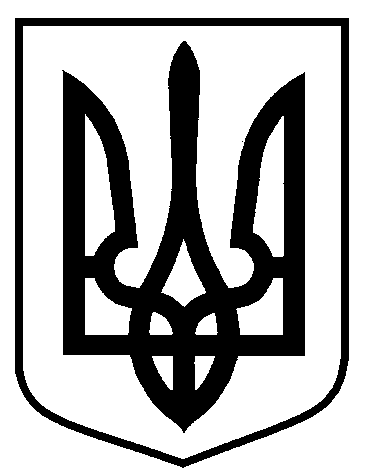 від 19.11.2021 № 690Про визначення місця проживання дитини ОСОБА 1